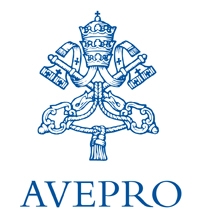 Cuestionario de evaluación de la enseñanzaEstudios universitarios en los que está matriculado...............................…………..(CÓDIGO)Asignatura...........................................................................................……………..(CÓDIGO)Profesor................................................................................................……………..(CÓDIGO)Información sobre el estudianteEspecialización universitaria/ rama de los estudios universitarios: Clásica  Científica   Lingüística  Técnica/Industrial  Técnica/Comercial  Otra  Estudiante a tiempo completo Sí           No   Tipo de matrícula: Normal  Repitiendo curso  Con exámenes pendientes  Otro  Año de los estudios universitarios:    1 2 3 4 5 6Asistencia a los cursos: inferior al 50%  50% -75%  superior al 75%  En caso de ser inferior al 50%, indicar el motivo: Trabajo Solapamiento con otras asignaturas Otro  19. ¿Cuáles son los puntos fuertes de la asignatura?20. ¿Cómo cree que se podrían mejorar las clases?21. Describa todas las dificultades con las que se ha encontrado.22. ¿Cree que este cuestionario se adapta a los objetivos planteados?23. ¿Cree que debería incluir otras preguntas?24. En caso afirmativo, ¿cuáles?Fecha:	____________________ (dd/mm/aa)MUCHAS GRACIAS POR SU COLABORACIÓN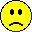 Completamente en desacuerdoEn desacuerdo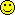 De acuerdo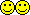 Completamente de acuerdoNO PROCEDEORGANIZACIÓN DE LA ENSEÑANZAORGANIZACIÓN DE LA ENSEÑANZAORGANIZACIÓN DE LA ENSEÑANZAORGANIZACIÓN DE LA ENSEÑANZAORGANIZACIÓN DE LA ENSEÑANZAORGANIZACIÓN DE LA ENSEÑANZA1. El contenido de la asignatura es proporcional a los créditos asignados.2. Mis conocimientos previos son suficientes para comprender los temas tratados.3. Los temas tratados son nuevos para mí/añaden conocimientos a los que ya tenía de otras asignaturas.4. El material didáctico (recomendado o provisto) es apropiado para abordar la asignatura.5. Las actividades adicionales de aprendizaje (ejercicios prácticos, trabajo de laboratorio, seminarios, etc.) son útiles.(Si no se realizan, marcar la casilla «no procede»).6. He recibido información clara sobre los procedimientos de examen.7.  La materia impartida me parece interesante.DESEMPEÑO DOCENTEDESEMPEÑO DOCENTEDESEMPEÑO DOCENTEDESEMPEÑO DOCENTEDESEMPEÑO DOCENTEDESEMPEÑO DOCENTE8. Se respetan los horarios de las clases. 9. El profesor está dispuesto a hacer aclaraciones y explicaciones y lo hace de forma efectiva.10. El profesor despierta el interés por su asignatura.11. El profesor expone los temas de forma clara.12. Las clases están bien organizadas y siguen un orden lógico.13. El profesor interactúa con los estudiantes.14. En general, estoy satisfecho/a con la forma de impartir la asignatura del profesor. AULAS Y EQUIPAMIENTOAULAS Y EQUIPAMIENTOAULAS Y EQUIPAMIENTOAULAS Y EQUIPAMIENTOAULAS Y EQUIPAMIENTOAULAS Y EQUIPAMIENTO15. Las aulas son adecuadas (buena acústica/iluminación, suficientes asientos).16. Las aulas para las actividades adicionales de aprendizaje (ejercicios prácticos, trabajo de laboratorio, seminarios, etc.) son adecuadas. (Si no hay, marcar la casilla «no procede»).ORGANIZACIÓN GENERAL DE LOS ESTUDIOS UNIVERSITARIOSORGANIZACIÓN GENERAL DE LOS ESTUDIOS UNIVERSITARIOSORGANIZACIÓN GENERAL DE LOS ESTUDIOS UNIVERSITARIOSORGANIZACIÓN GENERAL DE LOS ESTUDIOS UNIVERSITARIOSORGANIZACIÓN GENERAL DE LOS ESTUDIOS UNIVERSITARIOSORGANIZACIÓN GENERAL DE LOS ESTUDIOS UNIVERSITARIOS17. El volumen de trabajo total de las asignaturas oficiales es aceptable.18. La organización general (horarios, periodo lectivo y exámenes finales) de las asignaturas oficiales es aceptable.